AGENDA 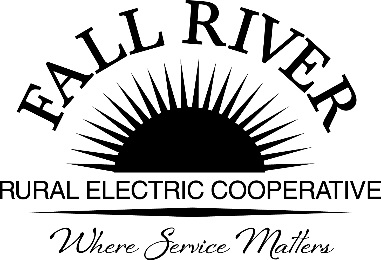 Monday, November 22nd, 2021Fall River Rural Electric Cooperative, Inc.Executive Committee MeetingStart Time: 9:00 a.m.            Stop Time: 10:00 a.m. *Items that need action taken.Committee Members Include: Dede Draper, President; Georg Behrens, Vice President; Jodi Stiehl, Secretary/Treasurer; and Doug Schmier, Past President.9:00 a.m.	1. 	Preliminary Call to Order9:01 a.m.	2.	*Review Minutes February 19, 2020 (Included in packet)9:05 a.m.	3.          Review Fall River’s By-laws and Determine if Changes are  Needed (Included in packet)9:30 a.m.	4.	Board Officer Election Process (Included in packet)9:40 a.m.	5.	 Monthly Board Topics (Included in packet)9:55 a. m.  	6. 	Adjourn